АНКЕТА для родителейВыполнила:студентка Ш-22 группыМельникова ВалерияЕйск, 20181. Фамилия, имя, отчество    ребенка___________________________________________________________________________________________________________________
2. Число, месяц, год рождения _____________________________________________________________
3. Домашний адрес _____________________________________________________________
4. Телефон _____________________________________________________________
5. Мать: Фамилия, имя, отчество, место работы, телефон __________________________________________________________________________________________________________________________
6. Отец: Фамилия, имя, отчество, место работы,  телефон __________________________________________________________________________________________________________________________
7. Сколько в семье детей? _________________________________________________
8. Чем ваш ребенок любит заниматься в свободное время?________________________________________________________________________________________________________________________________________________________________________________________________9. Какие меры воздействия на ребёнка используют в семье?______________________________________________________________________________________________________________________________10. Как поощряется ребёнок в семье, за что?________________________________________________________________________________________________________________________________11. Какие положительные качества характера вы видите в своем ребёнке?__________________________________________________________12. Какие отрицательные качества характера нужно попытаться исправить?________________________________________________________13. Есть ли у ребенка своя комната? __________________________________________________________________
14. Если нет, то где и  как оборудовано его спальное место, место для занятий и отдыха? ______________________________________________________________________________________________________________________________________________________________________________________________________15. С кем чаще всего ребёнок проводит время?____________________________________________________________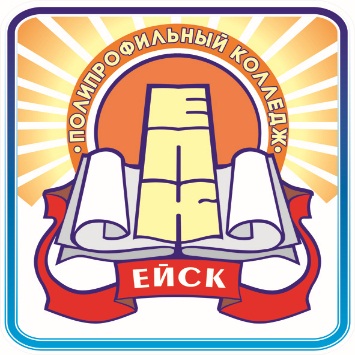 Министерство образования, науки и молодёжной политики Краснодарского краяГосударственное бюджетное профессиональное образовательное учреждение Краснодарского края«ЕЙСКИЙ ПОЛИПРОФИЛЬНЫЙ КОЛЛЕДЖ»